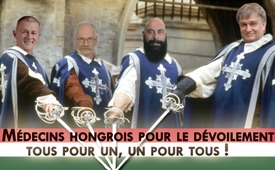 Médecins hongrois pour le dévoilement : tous pour un, un pour tous !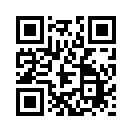 En Hongrie également, de plus en plus de médecins s'associent, en raison des mesures Covid douteuses prises dans le pays. C’est ainsi qu’est née l’association « Médecins pour le dévoilement ». Ils ont pour slogan « tous pour un, un pour tous », ils sont solidaires les uns des autres et cela encourage la population à s’opposer, comme ils le font, à des mesures coercitives arbitraires et inutiles.En Hongrie aussi, de plus en plus de médecins s'associent en raison des mesures Covid douteuses prises dans le pays. Afin d'unir leurs forces et de se faire entendre publiquement, ils ont fondé l'association hongroise « Médecins pour le dévoilement » et ont déjà publié de nombreux documents d’information. Quatre sommités reconnues dans leur spécialité, à savoir le Dr Alfréd Pócs, le Dr József Tamasi, le Dr Gábor Lenkei et le Dr György Gődény, ont publié un court métrage reprenant leurs déclarations les plus importantes sur ce sujet. 
Ils précisent clairement qu'en faisant cela, ils ne nient pas le virus, ni les personnes malades, ni les décès. Mais ils veulent contribuer à ce que cette crise soit surmontée collectivement. Toutefois, cela nécessite un débat scientifique ouvert dans lequel les voix des scientifiques qui n'ont pas de place dans les médias grand public soient entendues. Par rapport à l’utilité des confinements, de la vaccination, des masques et de la propagation de la peur, ils sont arrivés à la conclusion que nous subissons tous une grande attaque contre notre vie habituelle et contre notre liberté. Pour résister à cela, ils veulent se lever et, comme les quatre mousquetaires, dire « tous pour un, un pour tous ». Ils appellent également toutes les personnes honnêtes et de bonne volonté à se lever courageusement avec eux contre les mesures coercitives, arbitraires et insensées.
Après cette émission, nous diffuserons également un bref message de salutation et de remerciement de la part de ces « médecins pour le dévoilement ».
Regardez maintenant ces films exemplaires et encourageants de la Hongrie :

Les Quatre Mousquetaires – TOUS POUR UN, UN POUR TOUS ! 12 mars 2021
Si nous voulons mettre fin à l'état actuel des choses, nous devons nous lever de nos fauteuils et faire quelque chose.
Dr Gábor Lenkei : Aucun d'entre nous n'a jamais dit qu'il n'y a pas de virus, pas de malades, pas de décès et qu'il ne faut pas faire quelque chose de façon urgente et efficace pour remédier à cette situation.
Dr József Tamasi Nous ne sommes pas des négationnistes du virus, mais nous ne disons pas non plus et nous ne voyons aucune preuve que cette prétendue grippe covidienne est uniquement due au coronavirus, un virus qui, à l'heure actuelle, n'a été isolé par la science dans aucun laboratoire comme étant ré-infectieux. »
Dr György Gődény, Nous sommes tous au même point qu'il y a un an, mais nous avons le sentiment que la situation est beaucoup plus intenable. Il faut donc faire davantage d'efforts pour informer les gens sur ces questions afin qu'ils cessent de s'inquiéter et d'avoir peur et qu'ils bannissent ces pensées négatives de leur vie.
Dr. Alfréd Pócs : Nous pouvons nous lever ensemble, avancer ensemble avec des objectifs communs, et avec cela, je veux être un exemple afin que tous le fassent aussi en Hongrie : « Nous ne devons pas nous laisser diviser. » Nous recevons également des critiques de personnes qui veulent nous insulter et nous diviser. Mais nous n’acceptons pas cela. Nous nous tournons les uns vers les autres. Nous croyons en l'autre parce que nous n'avons pas été déçus une seule fois. Et nous faisons avancer ces pensées parce que nous avons le sens de la justice.
Dr Tamasi : Outre le fait que nous avons toujours des opinions similaires, tous les quatre, il est quand même très important de savoir quelle est la perception du peuple.
Dr Gődény : Mais nous sommes toujours d'accord, notamment sur la question du problème du Covid, qui doit être traité dans son ensemble. Nous pouvons donc coopérer avec des personnes honnêtes et de bonne volonté qui évaluent la situation comme nous, de manière holistique.
Dr. Lenkei : Il serait bénéfique que nous adhérions aux règles de base de la science. Il serait bénéfique que nous ayons un débat scientifique réel et animé, et il serait bénéfique que, pour faire face à la situation, nous nous en tenions aux règles professionnelles les plus élémentaires de la médecine.
Dr Tamasi : Il n'existe aucune preuve scientifique que les confinements ont un effet bénéfique sur la santé des gens. Rien ne prouve que les vaccinations soient efficaces, surtout à long terme.

Dr. Pócs: Et ce qui me rend toujours très triste, c'est que nous ne nous occupons pas des autres patients.

Dr. Lenkei: La situation que nous vivons est le résultat d'un processus très délibéré qui dure depuis des décennies.

Dr. Pócs: Lorsque j'examine de plus près toute cette épidémie, il est clair qu'elle était planifiée à l'avance et fondée sur des mensonges. Les décideurs ne s'en sortiront jamais car ils sont obligés de mentir toujours plus.

Dr. Gődény: Nous pensons que les confinements doivent être stoppés. Ils sont absolument inutiles. Comme nous l'avons déjà dit, il y a des recherches scientifiques qui montrent que ces restrictions et le fait d'isoler les gens et de les enfermer dans leurs maisons ne présentent aucun avantage. Je ne veux même pas parler des pertes d'emplois. L'utilisation généralisée des masques, notamment dans les lieux publics, à l'extérieur, est également totalement absurde et devrait être stoppée dès que possible. De même, nous nous opposons à ce que différentes vaccinations nous soient imposées.

Dr. Pócs: La vaccination augmente le nombre de personnes qui tombent malades, elle augmente le nombre de cas graves et elle augmente le nombre de décès, et donc nous devons y réfléchir.

Dr. Tamasi: Il y a toute une série de questions et il devient également clair pour moi que personne n'écoute ces questions et que personne ne veut modifier ce processus. Il y a une force derrière tout cela qui n’a pas son origine ici, qui n’a pas son origine en Hongrie, qui n’a pas son origine dans notre proximité, mais ailleurs, sans tenir compte de quoi que ce soit.

Dr. Lenkei: Si nous examinons les enseignements de la médecine elle-même, nous savons que toute cette situation aurait pu être évitée.

Dr. Tamasi: De nombreuses personnes sont pleines d'espoir et acceptent donc, influencées par des coercitions plus ou moins grandes, de la persuasion et de la ruse, par exemple de se faire vacciner. Un grand nombre d'entre eux espèrent que les choses iront mieux après. Ce que je veux dire, c'est que toute cette histoire qui se joue maintenant est un agenda, un programme planifié.

Dr. Gődény: C'est une terrible attaque terroriste contre nos vies, contre notre vie habituelle, contre notre liberté.

Dr. Tamasi: Les gouvernements eux-mêmes n’acceptent pas le chantage des terroristes. Pourquoi nous, nous acceptons d’être l'objet d'un chantage ?

Dr. Pócs: Un jour, quelqu'un sera tenu pour responsable de cette vaccination. En fait, tous les responsables, car on ne peut nier qu'il s'agit d'expérimentation humaine. N’acceptons pas de les laisser faire. Ne nous livrons pas à eux. Parce que la prochaine fois, on en arrivera au point où je ne pourrai pas aller aux toilettes parce que la dame des toilettes me dira que je ne peux pas entrer si je ne suis pas vacciné.

Dr. Gődény: Il s'agit donc d'un acte de terrorisme auquel nous devons résister. Comme vous l'avez dit, aucune concession ne doit être faite aux terroristes. Donc si nous leur résistons, si nous ne le permettons pas, alors il peut y avoir une solution. Mais si nous pensons toujours que si nous entrons par la porte de derrière, ils nous aideront, alors nous nous retrouverons tout aussi vite dans une impasse. Nous serons coincés dans un coin et il n'y aura pas d'issue.

Dr. Lenkei: D'après ce qu’enseigne la médecine elle-même, il est évident que les vaccins ne sont pas une solution véritable et efficace. C'est ce qu’enseigne la médecine. Si les connaissances que nous avons et les outils dont nous disposons étaient tous utilisés, on aurait beaucoup moins besoin de vaccins protecteurs, et la quantité de vaccins utilisés pourrait être réduite au minimum.

Dr. Gődény: Le 28 février, nous étions près de cinq mille sur la « Place des héros ». Nous avons osé sortir parce que vous êtes des gens courageux, parce que vous pensez que ce qui se passe n’est pas juste. Donc vous ne pouvez plus vivre avec ça. Ils ont fait des expériences sur nous pendant un an, prenant différentes mesures, nous restreignant, et nous savons que ça n’apporte rien. Il a été prouvé que ça n'a pas de sens. Je vous demande d'être plus nombreux la prochaine fois lorsque nous sortirons et que nous ferons quelque chose. Venez courageusement et exprimez votre désaccord et trouvons ensemble la solution à ce problème de Covid. Résolvons au moins le problème dans notre pays. Soyons un bon exemple, nous les Hongrois. Opposons-nous à eux et ne les laissons pas nous terroriser. Nous comptons sur vous tous qui avez du cœur et nous devons retrouver une vie normale et libre.de Attila Szücs/ Monika Li./ asz/mol.Sources:Alle für einen, einer für alle:
https://orvosokatisztanlatasert.hu/mindenki-egyert-egy-mindenkiert/Cela pourrait aussi vous intéresser:#SanteMedecine - Santé et médecine - www.kla.tv/SanteMedecine

#Hongrie - www.kla.tv/Hongrie

#Vaccination-fr - oui ou non ? Faits et arrière-plans - www.kla.tv/Vaccination-fr

#Coronavirus-fr - www.kla.tv/Coronavirus-frKla.TV – Des nouvelles alternatives... libres – indépendantes – non censurées...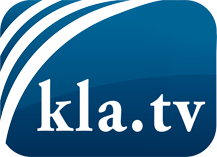 ce que les médias ne devraient pas dissimuler...peu entendu, du peuple pour le peuple...des informations régulières sur www.kla.tv/frÇa vaut la peine de rester avec nous! Vous pouvez vous abonner gratuitement à notre newsletter: www.kla.tv/abo-frAvis de sécurité:Les contre voix sont malheureusement de plus en plus censurées et réprimées. Tant que nous ne nous orientons pas en fonction des intérêts et des idéologies de la système presse, nous devons toujours nous attendre à ce que des prétextes soient recherchés pour bloquer ou supprimer Kla.TV.Alors mettez-vous dès aujourd’hui en réseau en dehors d’internet!
Cliquez ici: www.kla.tv/vernetzung&lang=frLicence:    Licence Creative Commons avec attribution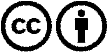 Il est permis de diffuser et d’utiliser notre matériel avec l’attribution! Toutefois, le matériel ne peut pas être utilisé hors contexte.
Cependant pour les institutions financées avec la redevance audio-visuelle, ceci n’est autorisé qu’avec notre accord. Des infractions peuvent entraîner des poursuites.